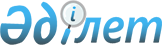 О признании утратившим силу постановления акимата Жамбылской области от 24 февраля 2016 года № 75 "Об утверждении Положения коммунального государственного учреждения "Управление экономики и бюджетного планирования акимата Жамбылской области"Постановление акимата Жамбылской области от 28 июля 2016 года № 224      Примечание РЦПИ.

      В тексте документа сохранена пунктуация и орфография оригинала.

      В соответствии с Законом Республики Казахстан от 23 января 2001 года "О местном государственном управлении и самоуправлении в Республике Казахстан" акимат Жамбылской области ПОСТАНОВЛЯЕТ:

      1. Признать утратившим силу постановление акимата Жамбылской области от 24 февраля 2016 года № 75 "Об утверждении Положения коммунального государственного учреждения "Управление экономики и бюджетного планирования акимата Жамбылской области" (зарегистрировано в Реестре государтсвенной регистрации нормативных правовых актов № 3021, опубликовано 21 апреля 2016 года в информационно-правовой системе нормативных правовых актов Республики Казахстан "Әділет").

      2. Коммунальному государственному учреждению "Управление экономики и бюджетного планирования акимата Жамбылской области" в установленном законодательством порядке и сроки обеспечить сообщение в органы юстиции и источники официального опубликования о признании утратившим силу нормативного правового акта, указанного в пункте 1 настоящего постановления.

      3. Контроль за исполнением настоящего постановления оставляю за собой.


					© 2012. РГП на ПХВ «Институт законодательства и правовой информации Республики Казахстан» Министерства юстиции Республики Казахстан
				
      Исполняющий обязанности

      акима области 

Б. Орынбеков
